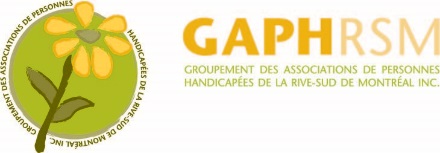 Compte-rendu du comité soutien à la famille Du  29 avril 2015Personnes présentes : Sylvie Boucher, Association PAUSEJoëlle Côté,  MADNancy Côté, , AILIA, APEDStéphanie Mickel APHRSMPauline Couture, GAbsence motivéeSylvie Bédard Autisme MontérégieYvette Leblanc PCC1. Accueil et secrétariat Pauline souhaite la bienvenue et prend les notes. 2. Lecture de l’ordre du jour Ajout  à  autres : La réforme de la santé et services sociaux.3. Lecture du compte-rendu du 9 décembre 2014 Tel que lu 4. Questionnaire sondage Compilation des données : le comité fait la revue de chaque section. Sur 125 questionnaires complétés par les organismes près de 30 sondages réalisés n’ont pas été enregistrés, des erreurs se sont produites lors de l’intégration des données. Il est important de noter que cette première est un exercice pour expérimenter  l’outil et malgré quelques ratés, il nous a permis d’améliorer par la suite le sondage et de créer une version électronique ainsi que des versions papiers qui seront plus simples à utiliser et à compiler pour nos organismes et leurs membres.Pauline  remercie tous les organismes qui ont bien voulu sonder quelques-uns de leurs membres ainsi que les membres du sous-comité rédaction qui ont travaillé activement à faire en sorte que nous sommes en mesure de présenter des résultats quantitatifs du sondage effectué en novembre 2014 et de mettre à la  disposition  des organismes membres un outil révisé et amélioré afin qu’ils puissent  l’utiliser dans chacune des organisation pour connaitre la réalité terrain et faire ainsi de représentations auprès des instances locales, régionales au profit des personnes handicapées et des familles.Membres du sous-comité rédaction qui se sont rencontrés plusieurs fois et mis des heures pour l’intégration et l’analyse des données;Alexandra De Serres A PAUSEFrance Perrault          APEDÉvelyne Da Silva        Autisme MontérégieKuong Tea                   MADPauline Couture         GAPHRSMPour la présentation aux membres le 3 juin il est convenu de présenter en PTT les sections les plus significatives et les mettre en lien avec les résultats de l’APHRSO. Pauline contactera Kuong de MAD pour l’assister dans les graphiques à présenter.4.1   Les formats  papier Pauline a déposé les 6 documents revisités en fonction de l’âge et de qui répond au sondage (la personne ou la famille) ces documents seront rendus disponibles aux membres et se retrouveront sur le site du GAPHRSM dans la section réservée aux membres à la suite de l’AGA.4.2   Format électroniqueLe format sera amélioré à partir des nouveaux formats papier afin que les bugs soient le plus possibles éliminés et que seules les sections et questions relatives à l’âge et qui répond apparaissent. Le mandat a été donné à l’informaticien et à l’adjointe d’Autisme Montérégie, c’est le GAPHRSM qui en assume les frais. Le document révisé doit être prêt pour la mi-mai pour une expérimentation par les membres du sous-comité afin qu’il soit prêt pour la présentation aux membres le 3 juin prochain.Projet de plan d’action 2015-16 du comitéLes membres échangent sur le projet déposé. Voici ce qu’il en résulte :Les objectifs :Faciliter l’utilisation du sondagePromouvoir l’utilisation de l’outil  en cours d’année par les organismes Publier et faire connaitre les données recueillies Soutenir la publication des résultats et des analyses par secteur ou sur une base régionale Assurer une visibilité des organismes qui ont obtenu et recueilli des données à partir de l’outil questionnaire/sondage que le GAPHRSM lui a fourniAlerter l’opinion populaire, dénoncer les situations aux différents ministères et organismes concernés autant au niveau local, régional et national;, dans les médias; au protecteur du citoyen, etc.Publier des lettres ouvertes pour dénoncer les différentes problématiques, soutenues par une stratégie de publication échelonnées sur un échéancier précis.FormationAutomne 2015 : Formation  suivi au PPH  suite à la formation de mars .L’objectif est de développer l’utilisation du principe PPH dans les communications (analyse des données des sondages sous l’angle du PPH en vue de leur publication) ou dans les projets.Préparation de  la rencontre d’échanges du 4 juin9h) : Accueil des participants (Pauline)De 9h30 à 10h15 : Présentation du comité soutien à la famille et aux personnes (SAFP) Retour sur les objectifs et les actions réalisées (Pauline)Présenter les données du questionnaire sondage avec le comparatif de celui de l’APHRSO (Nancy) Interpeller individuellement les membres présents sur leurs réactions face aux résultats présentés.Démontrer l’utilité et la nécessité dans le contexte actuel (Nancy) (Pauline va développer un argumentaire)Quelques arguments à développer : les bienfaits et les impacts pour l’organisme et leur membres, orienter leur services futurs, connaitre la situation de leurs membres, crédibilité des revendications et crédibilité de l’organisme. Les membres du comité font des interventions pertinentes tout au long de la présentation pour stimuler l’intérêt.Questionner les membres présents sur leur réelle intention d’utiliser l’outil. (Tour de table) Faire la promotion de l’outil électronique afin que les organismes se l’approprient. Le dupliquer par organisme avec leur logo propre (Kuong).Il est décidé de privilégier le sondage comme outil aux membres et non un outil uniquement pour le GAPHRSM.Présenter les formats papiers du sondage (Pauline) page frontispice sur le PTTAppel de participation au comité soutien à la famille et à la personne (SAFP) en 2015-16 (Pauline)Tous les membres du comité actuel qui sont présents aujourd’hui se sont dit intéressés à poursuivre leur participation au comité (SAFP) en 2015-16AutresLa réforme de la santé et services sociaux : échanges sur l’avancement de la réorganisation dans la régionÉchanges sur la grève sociale du 1ier mai et sur les actions de la TROCM.Prochaine rencontreLe 3 juin 2015 lors de  journée d’échangesPauline lancera un Doodle pour convoquer  la première  rencontre au retour des vacances d’été.PC pour le comité SAF